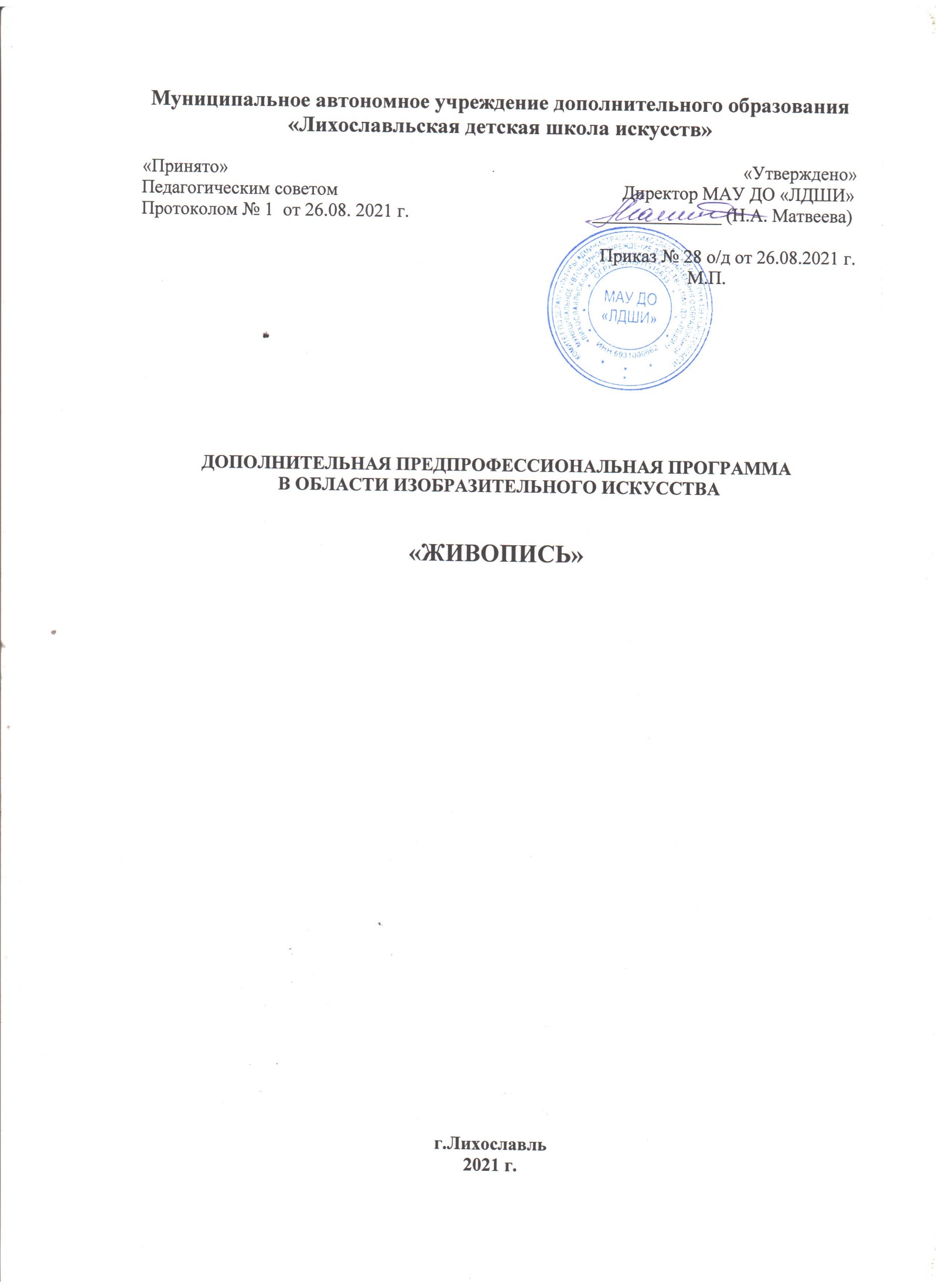 I.ПОЯСНИТЕЛЬНАЯ ЗАПИСКА        Комплексная программа дополнительной предпрофессиональной общеобразовательной программы в области изобразительного искусства «Живопись» (далее – программа «Живопись») разработана на основе Федеральных государственных требований (далее – ФГТ) к минимуму содержания, структуре и условиям реализации программы и сроку обучения по этой программе и реализуется в ДШИ Комплексная программа учитывает возрастные и индивидуальные особенности обучающихся и направлены на:выявление одаренных детей в области изобразительного искусства в раннем детском возрасте; создание условий для художественного образования, эстетического воспитания, духовно-нравственного развития детей;приобретение детьми знаний, умений и навыков по выполнению живописных работ;приобретение детьми опыта творческой деятельности;овладение детьми духовными и культурными ценностями народов мира;подготовку одаренных детей к поступлению в образовательные учреждения, реализующие профессиональные образовательные программы в области изобразительного искусства. Программа разработана с учетом:обеспечения преемственности программы «Живопись» и основных профессиональных образовательных программ среднего профессионального и высшего профессионального образования в области изобразительного искусства;сохранение единства образовательного пространства Российской Федерации в сфере культуры и искусства.  Программа ориентирована на:воспитание и развитие у обучающихся личностных качеств, позволяющих уважать и принимать духовные  и культурные ценности разных народов;формирование у обучающихся эстетических взглядов, нравственных установок и потребности общения с духовными ценностями;формирование у обучающихся умения самостоятельно воспринимать и оценивать культурные ценности;воспитание детей в творческой атмосфере, обстановке доброжелательности, эмоционально-нравственной отзывчивости, а также профессиональной требовательности;   формирование у одаренных детей комплекса знаний, умений и навыков, позволяющих в дальнейшем осваивать профессиональные образовательные программы в области изобразительного искусства;выработку у обучающихся личностных качеств, способствующих освоению в соответствии с программными требованиями учебной информации, умению планировать свою домашнюю работу, осуществлению самостоятельного контроля за своей учебной деятельностью, умению давать объективную оценку своему труду, формированию навыков взаимодействия с преподавателями и обучающимися в образовательном  процессе, уважительного отношения к иному мнению и художественно-эстетическим взглядам, пониманию причин успеха/неуспеха собственной учебной деятельности, определению наиболее эффективных способов достижения результата.II. Комплексной программой предусматривается изучение следующих предметов, согласно учебному плану.1-5  классыРисунок 1-5 классы; Живопись 1-5 классы;Композиция  станковая 1-5 классы;Композиция прикладная 4-5 классыБеседы об  искусстве 1 класс;История изобразительного искусства 2-5 классы;Пленэр 2-5 классы.      Целью введения в образовательный процесс учебных планов нового поколения является создание наиболее благоприятных условий организации учебного процесса с учетом особенностей группы учащихся.Срок освоения программы «Живопись» для детей, поступивших в образовательное учреждение в первый класс в возрасте с десяти до двенадцати  лет, составляет 5 лет.Срок освоения программы «Живопись» для детей, не закончивших освоение образовательной программы основного общего образования или среднего (полного) общего образования и планирующих поступление в образовательные учреждения, реализующие основные профессиональные образовательные программы в области изобразительного искусства, может быть увеличен на один год.Образовательное учреждение имеет право реализовывать программу  «Живопись» в сокращенные сроки, а также по индивидуальным учебным планам с учетом настоящих ФГТ. ФГТ являются основой для оценки качества образования. Освоение обучающимися программы «Живопись», разработанной образовательным учреждением на основании настоящих ФГТ, завершается итоговой аттестацией обучающихся, проводимой образовательным учреждением.По реализации программы «Живопись» со сроком обучения 5 лет общий объем аудиторной нагрузки обязательной части составляет 1868.5 часа, в том числе по предметным областям (ПО) и учебным предметам (УП):ПО.01. Художественное творчество: УП.01 Рисунок -561 час, УП.02. Живопись -495 часов, УП.03, Композиция станковая -363 часа,ПО.02 История  искусств: УП.01.Беседы об искусстве – 49,5 часа,УП. 02. История изобразительного искусства 198 часов;ПО.03. Пленэрные занятия: УП.01. Пленэр -112 часов,В.01. Композиция прикладная – 66 часовIII. Планируемые результаты освоения обучающимися образовательной программы «Живопись». Знания и умения, приобретенные обучающимися в предметных областях:в области художественного творчества:- знания терминологии изобразительного искусства;- умений грамотно изображать с натуры и по памяти предметы (объекты) окружающего мира;- умения создавать  художественный образ на основе решения технических и творческих задач;- умения самостоятельно преодолевать технические трудности при реализации художественного замысла;- навыков анализа цветового строя произведений живописи;- навыков работы с подготовительными материалами: этюдами, набросками, эскизами;- навыков передачи объема и формы, четкой конструкции предметов, передачи их материальности, фактуры с выявлением планов, на которых они расположены;- навыков подготовки работ к экспозиции;в области пленэрных занятий:- знания об объектах живой природы, особенностей работы над пейзажем, архитектурными мотивами;- знания способов передачи большого пространства, движущейся и постоянно меняющейся натуры, законов линейной перспективы, равновесия, плановости;- умения изображать окружающую действительность, передавая световоздушную перспективу и естественную освещенность;- умения применять навыки, приобретенные на предметах «рисунок», «живопись», «композиция»;в области истории искусств:- знания основных этапов развития изобразительного искусства;- умения использовать полученные теоретические знания в художественной деятельности;- первичных навыков восприятия и анализа художественных произведений различных стилей и жанров, созданных в разные исторические периоды.          Планируемые результаты освоения программы «Живопись» с дополнительным годом обучения, сверх обозначенных в пункте 3.2. настоящих ФГТ предметных областей, является приобретение обучающимися следующих знаний, умений и навыков в предметных областях:в области живописи:- знания классического художественного наследия, художественных школ;   - умения раскрывать образное и живописно-пластическое решение в творческих работах;- умения использовать изобразительно-выразительные возможности рисунка и живописи;- навыков самостоятельно применять различные художественные материалы и техники;в области пленэрных занятий:- знания о закономерностях построения  художественной формы, особенностях ее восприятия и воплощения; - умения передавать настроение, состояние в колористическом решении пейзажа; - умения сочетать различные виды этюдов, набросков в работе над композиционными эскизами;- навыков техники работы над жанровым эскизом с подробной проработкой деталей;в области истории искусств:- знания основных произведений изобразительного искусства; - умения узнавать изученные произведения изобразительного искусства и соотносить их с определенной эпохой и стилем;- навыков восприятия современного искусства.IV. Планируемые результаты освоения программы «Живопись» по учебным предметам обязательной части: Основы изобразительной грамоты и рисование:- знание различных видов изобразительного искусства;- знание основных жанров изобразительного искусства;- знание основ цветоведения;- знание основных выразительных средств изобразительного искусства;- знание основных формальных элементов композиции: принципа трехкомпонентности, силуэта, ритма, пластического контраста, соразмерности, центричности-децентричности, статики-динамики, симметрии-ассиметрии;- умение работать с различными материалами;- умение выбирать колористические решения в этюдах, зарисовках, набросках;- навыки организации плоскости листа, композиционного решения изображения;- навыки передачи формы, характера предмета;- наличие творческой  инициативы, понимания выразительности цветового и композиционного решения;- наличие образного мышления, памяти, эстетического отношения к действительности.Прикладное творчество:- знание понятий «декоративно-прикладное искусство», «художественные промыслы»;- знание различных видов и техник декоративно-прикладной деятельности;- умение работать с различными материалами;- умение работать в различных техниках: плетения, аппликации, коллажа, конструирования;- умение изготавливать игрушки из различных материалов; - навыки заполнения объемной формы узором; - навыки ритмического заполнения поверхности;- навыки проведения объемно-декоративных работ рельефного изображения.Рисунок:- знание понятий: «пропорция», «симметрия», «светотень»;- знание законов перспективы;- умение использования приемов линейной и воздушной перспективы;- умение моделировать форму сложных предметов тоном;- умение последовательно вести длительную постановку;-умение рисовать по памяти предметы в разных несложных положениях;- умение принимать выразительное решение постановок с передачей их эмоционального состояния;- навыки владения линией, штрихом, пятном;- навыки в выполнении линейного и живописного рисунка;- навыки передачи фактуры и материала предмета;- навыки передачи пространства средствами штриха и светотени.Живопись:- знание свойств живописных материалов, их возможностей и эстетических качеств;- знание разнообразных техник живописи;- знание художественных и эстетических свойств цвета, основных закономерностей создания цветового строя;- умение видеть и передавать цветовые отношения в условиях пространственно-воздушной среды;- умение изображать объекты предметного мира, пространство, фигуру человека;- навыки в использовании основных техник и материалов;- навыки последовательного ведения живописной работы.Композиция:- знание основных элементов композиции, закономерностей построения художественной формы;- знание принципов сбора и систематизации подготовительного материала и способов его применения для воплощения творческого замысла;- умение применять полученные знания о выразительных средствах композиции – ритме, линии, силуэте, тональности и тональной пластике, цвете, контрасте – в композиционных работах;- умение использовать средства живописи, их изобразительно-выразительные возможности;- умение находить живописно-пластические решения для каждой творческой задачи;- навыки работы по композиции.Беседы об искусстве:- сформированный комплекс первоначальных знаний об искусстве, его видах и жанрах, направленный на формирование эстетических взглядов, художественного вкуса, пробуждение интереса к искусству и деятельности в сфере искусства; - знание особенностей языка различных видов искусства;- первичные навыки анализа произведения искусства;- навыки восприятия художественного образа.История изобразительного искусства:- знание основных этапов развития изобразительного искусства;- первичные знания о роли и значении изобразительного искусства в системе культуры, духовно-нравственном развитии человека;- знание основных понятий изобразительного искусства;- знание основных художественных школ в западно-европейском и русском изобразительном искусстве;- сформированный комплекс знаний об изобразительном искусстве, направленный на формирование эстетических взглядов, художественного вкуса, пробуждение интереса к изобразительному искусству и деятельности в сфере изобразительного искусства; - умение выделять основные черты художественного стиля;- умение выявлять средства выразительности, которыми пользуется художник;-умение в устной и письменной форме излагать свои мысли о творчестве художников;  - навыки по восприятию произведения изобразительного искусства, умению выражать к нему свое отношение, проводить ассоциативные связи с другими видами искусств;- навыки анализа творческих направлений и творчества отдельного художника;- навыки анализа произведения изобразительного искусства.Пленэр:- знаниео закономерностях построения  художественной  формы, особенностях ее восприятия и воплощения;- знание способов передачи пространства, движущейся и меняющейся натуры, законов линейной перспективы, равновесия, плановости;- умение передавать настроение, состояние в колористическом решении пейзажа; - умение применять сформированные навыки по предметам: рисунок, живопись, композиция;- умение сочетать различные виды этюдов, набросков в работе над композиционными эскизами;- навыки восприятия натуры в естественной природной среде;- навыки передачи световоздушной перспективы;- навыки техники работы над жанровым эскизом с подробной проработкой деталей.V. Система и критерии оценок промежуточной и итоговой аттестацииОценка качества реализации образовательной программы (далее ОП) включает в себя текущий контроль успеваемости, промежуточную и итоговую аттестацию обучающихся.средства текущего контроля успеваемости:- контрольные работы, - устные опросы, - письменные работы, - тестирование,-  просмотры учебно-творческих работ. Текущий контроль успеваемости обучающихся проводится в счет аудиторного времени, предусмотренного на учебный предмет.Промежуточная аттестация проводится в форме:- контрольных уроков, - зачетов - экзаменов.Контрольные уроки, зачеты и экзамены могут проходить в виде:-  письменных работ, - устных опросов, - просмотров творческих работ,- выставок. Контрольные уроки и зачеты в рамках промежуточной аттестации проводятся на завершающих полугодие учебных занятиях в счет аудиторного времени, предусмотренного на учебный предмет. Экзамены проводятся за пределами аудиторных учебных занятий. По завершении изучения учебных предметов по итогам промежуточной аттестации обучающимся выставляется оценка, которая заносится в свидетельство об окончании ДШИ.Критерии оценкиБеседы об искусстве по общепринятой балльной системе.Тестовые задания - задания с выбором ответа. Тест составляется из вопросов изученного курса на уровне «ученик должен знать» (требования к уровню подготовки обучающихся).Оценка 5 (отлично)- 90% - 100% правильных ответов;Оценка 4 (хорошо)- 70% - 89% правильных ответов;Оценка 3 (удовлетворительно)- 50% - 69% правильных ответов.Оценка 2 (неудовлетворительно)менее  50% правильных ответов.Устный опрос - проверка знаний в форме беседы, которая предполагает знание терминологии предмета, выразительных средств искусства, владение первичными навыками анализа произведений искусства.Оценка 5 (отлично)- учащийся правильно отвечает на вопросы преподавателя, ориентируется в пройденном материале;Оценка 4 (хорошо)- учащийся ориентируется в пройденном материале, допустил 1-2 ошибки;Оценка 3 (удовлетворительно)- учащийся часто ошибался, ответил правильно только на половину вопросовОценка 2 (неудовлетворительно)- учащийся к ответу не готов.Подготовка творческого проекта - форма проверки знаний и умений в виде выполнения творческого задания, например, подготовка презентации, сочинения, выполнение творческой композиции. Оценка 5 (отлично)- учащийся демонстрирует высокий уровень владения материалом, тема проекта полностью раскрыта, оригинальна форма подачи проекта; Оценка 4 (хорошо)  - учащийся ориентируется в пройденном материале, но недостаточно полно раскрыта тема проекта; Оценка 3 (удовлетворительно)  - тема проекта не раскрыта, форма подачи не отличается оригинальностью.Оценка 2 (неудовлетворительно)  - тема проекта не раскрыта, форма подачи не отличается оригинальностью, работа не закончена.Рисунок по пятибалльной системе.Оценка 5 (отлично) предполагает:- самостоятельный выбор формата;- правильную компоновку изображения в листе;- последовательное, грамотное и аккуратное ведение построения;- умелое использование выразительных особенностей применяемого графического материала;- владение линией, штрихом, тоном;- умение самостоятельно исправлять ошибки и недочеты в рисунке;- умение обобщать рисунок и приводить его к целостности;- творческий подход.       Оценка 4 (хорошо)Допускает:- некоторую неточность в компоновке;- небольшие недочеты в конструктивном построении;- незначительные нарушения в последовательности работы тоном, как следствие, незначительные ошибки в передаче тональных отношений;- некоторую дробность и небрежность рисунка.       Оценка 3 (удовлетворительно)Предполагает: - грубые ошибки в компоновке;- неумение самостоятельно вести рисунок;- неумение самостоятельно анализировать и исправлять допущенные ошибки в построении и тональном решении рисунка;- однообразное использование графических приемов для решения разных задач;- незаконченность, неаккуратность, небрежность в рисунке.Композиция  по пятибалльной системе.По результатам текущей, промежуточной и итоговой аттестации выставляются оценки: «отлично», «хорошо», «удовлетворительно».Оценка 5 (отлично) - ученик самостоятельно выполняет все задачи на высоком уровне, его работа отличается оригинальностью идеи, грамотным исполнением, творческим подходом.Оценка  4 (хорошо) - ученик справляется с поставленными перед ним задачами, но прибегает к помощи преподавателя. Работа выполнена, но есть незначительные ошибки.Оценка 3  (удовлетворительно) - ученик выполняет задачи, но делает грубые ошибки (по невнимательности или нерадивости). Для завершения работы необходима постоянная помощь преподавателя.Пленэр по пятибалльной системе.          Оценка 5 (отлично) предполагает- грамотную компоновку в листе;- точный и аккуратно выполненный подготовительный рисунок (при работе с цветом);- соблюдение правильной последовательности ведения работы;- свободное владение линией, штрихом, тоном, передачей цвета;свободное владение передачей тональных и цветовых отношений с учетом световоздушной среды;- грамотная передача пропорций и объемов предметов в пространстве;- грамотное использование выразительных особенностей применяемых материалов и техник;- цельность восприятия изображаемого, умение обобщать работу;- самостоятельное выявление и устранение недочетов в работе.Оценка 4 (хорошо) предполагает:- небольшие неточности в компоновке и подготовительном рисунке;- неумение самостоятельно выявлять недочеты в работе, но самостоятельно исправлять ошибки при указании на них;- незначительные недочеты в тональном и цветовом решении;- недостаточная моделировка объемной формы;- незначительные ошибки в передаче пространственных планов.       Оценка 3 (удовлетворительно)предполагает:- существенные ошибки, допущенные при компоновке;- грубые нарушения пропорций, перспективы при выполнении рисунка;- грубые ошибки в тональных отношениях;- серьезные ошибки в колористическом и цветовом решении;- небрежность, неаккуратность в работе, неумение довести работу до завершенности;- неумение самостоятельно выявлять и исправлять недочеты в работе.История изобразительного искусства по пятибалльной системе.          Оценка 5(отлично)- Легко ориентируется в изученном материале.- Умеет сопоставлять различные взгляды на явление.- Высказывает и обосновывает свою точку зрения.- Показывает умение логически и последовательно мыслить, делать выводы и обобщения, грамотно и литературно излагать ответ на поставленный вопрос.- Выполнены качественно и аккуратно все практические работы.- Записи в тетради ведутся аккуратно и последовательно.           Оценка 4 (хорошо)- Легко ориентируется в изученном материале.- Проявляет самостоятельность суждений.- Грамотно излагает ответ на поставленный вопрос, но в ответе допускает неточности, недостаточно полно освещает вопрос.- Выполнены практические работы не совсем удачно.- При ведении тетради имеются незначительные ошибки.           Оценка 3 (удовлетворительно)- Основной вопрос раскрывает, но допускает незначительные ошибки, не проявляет способности логически мыслить.- Ответ носит в основном репродуктивный характер.- Практические работы выполнены неэстетично, небрежно, с ошибками.- Записи в тетради ведутся небрежно, несистематично.Учебный план по дополнительной предпрофессиональной общеобразовательной программе в области изобразительного искусства «Живопись»                                                                                                 Нормативный срок обучения -5 летПримечание к учебному плануПри реализации ОП устанавливаются следующие виды учебных занятий и численность обучающихся: групповые занятия – от 11 человек; мелкогрупповые занятия – от 4 до 10 человек.Объём самостоятельной работы обучающихся в неделю по учебным предметам обязательной и вариативной частей в среднем за весь период обучения определяется с учётом минимальных затрат на подготовку домашнего задания, параллельно освоения детьми программ начального общего и основного общего образования, реального объёма активного времени суток и планируется следующим образом:                                                                                                                                          «Рисунок» -1-2 классы – по 2 часа ; 3-5 классы – по 3 часа в неделю;                                      «Живопись» - 1-2 классы –по 2 часа; 3-5 классы – по 3 часа в неделю;                                            «Композиция станковая» -1-3 классы – по 3 часа; 4-5 классы – по 4 часа в неделю;                           «Беседы об искусстве» - по 0,5 часа в неделю;                                                                                  «История изобразительного искусства» - по 1,5 часа в неделю.  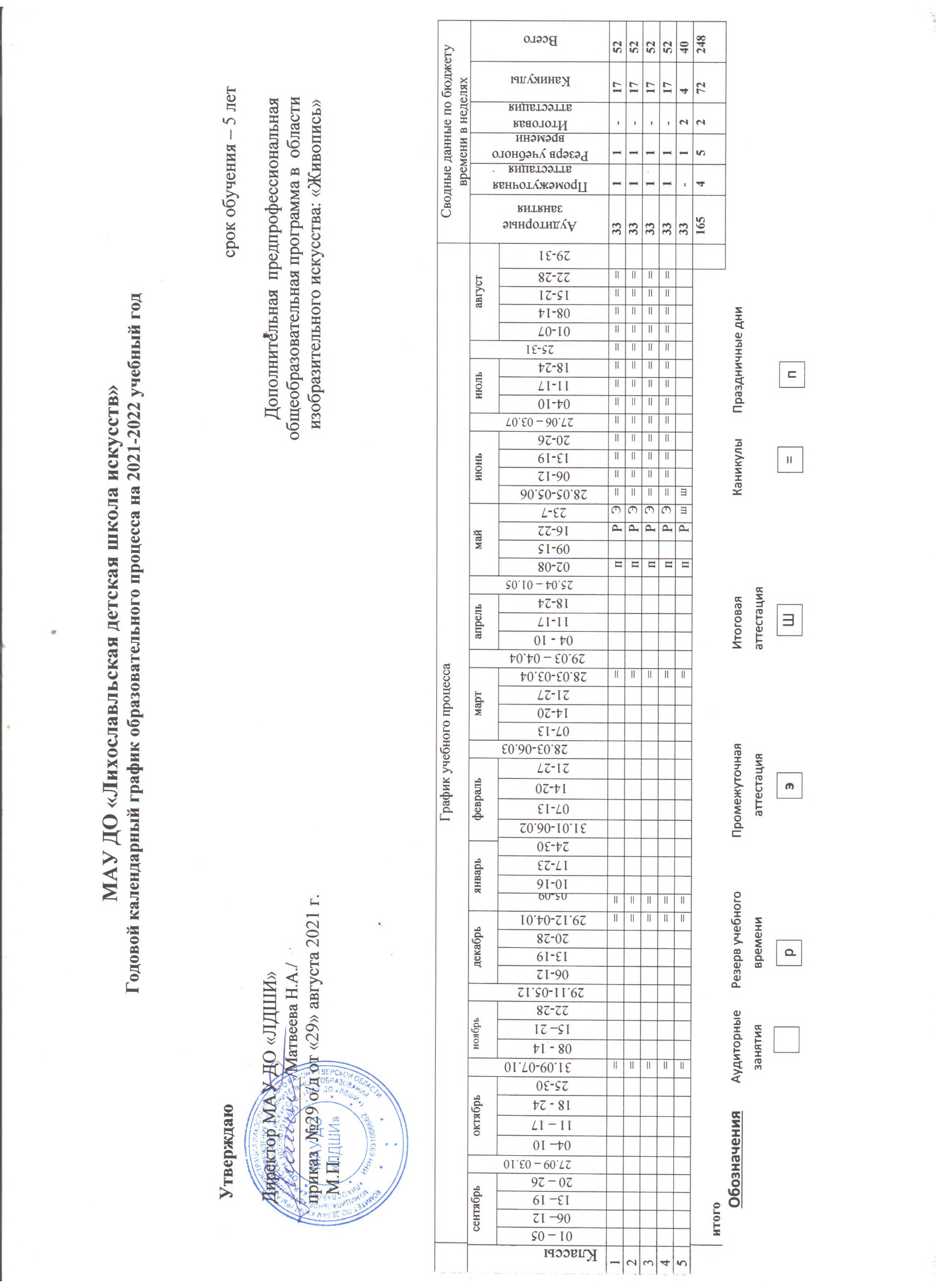 Годовой календарный график образовательного процесса на 2021-2022 учебный год                   Утверждаю                                                                                                                                                                                      срок обучения – 5 летДиректор МАУ ДО «ЛДШИ»                                                                                                                        Дополнительная  предпрофессиональная_______________/Матвеева Н.А./                                                                                                                            общеобразовательная программа в  области приказ  №       от «     » августа 2021 г.                                                                                                         художественного искусства : «Живопись» М.П.                                                                                                                                                                                             Аннотации к рабочим программам дисциплин дополнительной предпрофессиональной общеобразовательной программы в области изобразительного  искусства МАУ ДО «Лихославльская детская школа искусств» «Живопись». Срок обучения – 5  лет 
Программа учебного предмета «Рисунок» разработана на 
основе и с учетом федеральных государственных требований к дополнительной предпрофессиональной программе в области изобразительного  искусства «Живопись». В системе художественного образования рисунок является основополагающим учебным предметом. В образовательном процессе учебные предметы «Рисунок», «Живопись», «Композиция станковая» дополняют друг друга, изучаются взаимосвязанно, что способствует  целостному восприятию предметного мира обучающимися. Программа по рисунку включает целый ряд теоретических и практических заданий. Эти задания помогают познать и осмыслить окружающий мир, понять закономерность строения форм природы и овладеть навыками графического изображения. При реализации программы «Живопись» со сроком обучения 5 лет срок реализации учебного предмета «Рисунок» составляет 5 лет.Аннотация к программе учебного предмета «Живопись».Программа учебного предмета «Живопись» разработана на основе и с учетом федеральных государственных требований к дополнительнымпредпрофессиональным программам в области изобразительного искусства«Живопись».Содержание программы отвечает целям и задачам, указанным в федеральныхгосударственных требованиях.Программа строится на раскрытии нескольких ключевых тем. Содержаниетем постепенно усложняется с каждым годом обучения.Основу программы «Живопись» составляют цветовые отношения,строящиеся на цветовой гармонии.Программа «Живопись» тесно связана с программами по рисунку, станковойкомпозиции, с пленэром. В каждой из этих программ присутствуют взаимопроникающие элементы: в заданиях по академическому рисунку истанковой композиции обязательны требования к силуэтному решению формы предметов «от пятна», а в программе «Живопись» ставятся задачикомпозиционного решения листа, правильного построения предметов,выявления объема цветом, грамотного владения тоном, передачисветовоздушной среды.Учебный предмет «Живопись» при 5-летнем сроке обучения реализуется       5 лет. Продолжительность 1 урока – 40 минут. Мелкогрупповая форма занятий (от 4 до 10 человек) позволяет преподавателю построить процесс обучения в соответствии с принципами индивидуального подхода.Аннотация к программе учебного предмета «Композиция станковая».Программа учебного предмета «Композиция станковая» разработана на основе и с учетом федеральных государственных требований к дополнительным предпрофессиональным программам в области изобразительного искусства «Живопись».Учебный предмет «Композиция станковая» направлен на приобретениедетьми знаний, умений и навыков по выполнению живописных работ,получение ими художественного образования, а также на эстетическоевоспитание и духовно-нравственное развитие обучающегося.Художественно-творческое развитие обучающихся осуществляется по мереовладения ими навыками изобразительной грамоты. Немаловажная роль вданном процессе отведена овладению знаниями теории и истории искусств.Содержание учебного предмета «Композиция станковая» тесно связано ссодержанием учебных предметов «Живопись» и «Рисунок». В каждом изданных предметов поставлены общие исполнительские задачи: в заданиях поакадемическому рисунку и живописи обязательны требования к осознанномукомпозиционному решению листа, а в программе по композиции станковойставятся задачи перспективного построения, выявления объемов, грамотноговладения тоном и цветом.Срок реализации учебного предмета «Композиция станковая» составляет                            5лет при 5-летней программе — с 1 по 5 классы. Занятия по предмету «Композиция станковая» и проведение консультаций рекомендуется осуществлять в форме мелкогрупповых занятий – от 4 до 10 человек.Аннотация к программе учебного предмета «Композиция прикладная».Программа учебного предмета «Композиция прикладная» разработана на основе и с учетом федеральных государственных требований к дополнительной  предпрофессиональной общеобразовательной  программе в области изобразительного искусства «Живопись».Программа «Композиция прикладная» направлена на развитие творческих способностей, формирование навыков самостоятельной работы, воспитание эстетического вкуса учащихся.Предмет «Композиция прикладная» также тесно связан с предметами «Рисунок», «Живопись», «Композиция станковая». Навыки, приобретенные на уроках рисунка и живописи, помогают учащимся наиболее успешно выполнять задания по прикладной композиции. Знание основных художественных школ, основных видов народного художественного творчества, его особенностей и истоков позволяет создавать наиболее выразительные орнаментальные темы и декоративные композиции. Особенностью предмета «Композиция прикладная» является его практико-ориентированная направленность. Знания, умения и навыки, приобретенные учащимися на уроках прикладной композиции, позволяют наиболее успешно создавать художественные проекты для работы в материале, например, работы, созданные на уроках композиции, могут быть переведены в технические рисунки и выполнены в материале. Срок реализации учебного предмета «Композиция прикладная» составляет                            2 года при 5-летней программе — с 4 по 5 классы. Занятия по предмету «Композиция прикладная» и проведение консультаций рекомендуется осуществлять в форме мелкогрупповых занятий – от 4 до 10 человек.Аннотация к программе учебного предмета «Беседы по изобразительному искусству».Программа учебного предмета «Беседы по изобразительному искусству» разработана на основе и с учетом федеральных государственных требований к дополнительным предпрофессиональным программам в области изобразительного искусства «Живопись».Логика построения программы учебного предмета «Беседы об искусстве»подразумевает развитие ребенка через первоначальную концентрациювнимания на выразительных возможностях искусства, через пониманиевзаимоотношений искусства с окружающей действительностью, пониманиеискусства в тесной связи с общими представлениями людей о гармонии.Полноценное освоение художественного образа возможно только тогда, когда на основе развитой эмоциональной отзывчивости у детей формируетсяЭстетическое чувство: способность понимать главное в произведенияхискусства, различать средства выразительности, а также соотносить содержание произведения искусства с собственным жизненным опытом. На решение этой задачи, и, направлено обучение по данной программе.Темы заданий программы «Беседы об искусстве» продуманы с учетомвозрастных возможностей детей и согласно минимуму требований к уровнюподготовки обучающихся данного возраста. В работе с младшими школьниками урок необходимо строить разнообразно. Беседы следуетчередовать с просмотром сюжетов, фильмов, обсуждением репродукций, прослушиванием музыки, посещением выставочных пространств, музеев, практической работой.При реализации программы «Живопись», с нормативным сроком обучения 5 лет учебный предмет «Беседы об искусстве» осваивается 1 год.Учебный материал, предложенный в программе, предполагает творческий подход преподавателя, за которым сохраняется право собственной компановки тем и отдельных бесед.Аннотация к программе учебного предмета «История  изобразительного искусства».Программа учебного предмета «История изобразительного искусства» разработана на основе и с учетом федеральных государственных требований к дополнительным предпрофессиональным программам в области изобразительного искусства «Живопись».Учебный предмет «История  изобразительного искусства» направлен на овладение духовными и культурными ценностями народов мира, воспитание и развитие у обучающихся личностных качеств, позволяющих уважать и принимать духовные и культурные ценности разных народов, формирование у обучающихся эстетических взглядов, нравственных установок и потребности общения с духовными ценностями. Содержание учебного предмета «История изобразительного искусства» тесно связано сСодержанием учебных предметов «Композиция станковая», «Рисунок» и «Живопись». В результате изучения предмета обучающиеся должны осмыслить, что произведение искусства - целый мир. У него есть своепространство и время, свой «пульс» (энергия) - ритм - та сила сплочения,которая обеспечивает живое единство, единство смысла. Изображать - значитустанавливать отношения, связывать и обобщать. Композиция есть формасуществования произведения искусства как такового - как органическогоцелого, как выразительно-смыслового единства.Предмет «История изобразительного искусства» направлен на осмыслениеотношения композиции художественного произведения и зрителя как актаобщения, а восприятия его - как деятельность зрителя; на формирование умения использовать полученные теоретические знания в художественно-творческой деятельности.При реализации программы «Живопись» со сроком обучения 5 лет, предмет«История изобразительного искусства» реализуется 4 года, со 2 по 5 класс.Аннотация к программе учебного предмета «Пленэр».Программа учебного предмета «Пленэр» разработана на основе и с учетом федеральных государственных требований к дополнительным предпрофессиональным программам в области изобразительного искусства «Живопись».                                                                                                                          Учебные занятия на открытом воздухе (пленэр) - неотъемлемая частьучебного процесса, в котором применяются навыки, формируемые в рамкахразличных учебных предметов: рисунка, живописи, композиции. Пленэрявляется школой для дальнейшего развития данных навыков. Во время занятий на природе обучающиеся собирают материал для работы над композицией, изучают особенности работы над пейзажем: законы линейной и воздушной перспективы, плановости, совершенствуют технические приемы работы с различными художественными материалами, продолжаютзнакомство с лучшими работами художников-пейзажистов.Программа «Пленэр» тесно связана с программами по композиции, рисунку,живописи.В заданиях по пленэру используются композиционные правила (передачадвижения, покоя, золотого сечения), приемы и средства композиции (ритм,симметрия и асимметрия, выделение сюжетно - композиционного центра,контраст, открытость и замкнутость, целостность), а также все виды рисунка: от быстрого линейного наброска, кратковременных зарисовок до тоновогорисунка. В рисовании растительных и архитектурных мотивов применяютсязнания и навыки построения объемных геометрических форм:куба, параллелепипеда, шара, конуса, пирамиды.При выполнении живописных этюдов используются знания основцветоведения, навыки работы с акварелью, умения грамотно находить тоновые и цветовые отношения.Так как данная программа реализуется как в условиях города, так и в условиях сельской местности, то в период учебной практики обучающиеся знакомятся с природно-климатическими условиями и характером местности родного края, пополняют свои знания новыми сведениями о памятных местах, что, безусловно, способствует более углубленному эстетическому и нравственному их воспитанию.При реализации программ «Живопись» с нормативным сроком обучения 5 лет учебный предмет «Пленэр» осваивается 4 года со второго класса. Содержание учебного предмета и годовые требования образовательное учреждение разрабатывает самостоятельно. Занятия пленэром могут проводиться рассредоточено в различные периоды учебного года, а также – одну неделю в июне месяце. Занятия по предмету «Пленэр» осуществляются  в форме мелкогрупповых практических занятий (от 4 до 10 человек) на открытом воздухе. При рисовании с натуры в условиях пленэра учащимися осуществляется активная исследовательская деятельность, изучается окружающий мир, отрабатываются навыки работы с материалом, закладываются основы профессионального ремесла.№Содержание1Пояснительная записка2Учебный план3Планируемые результаты освоения   программы  4Планируемые результаты освоения программы по учебным  предметам5Система и критерии оценок промежуточной и итоговой аттестации6Учебный план комплексной образовательной программы7График образовательного процесса8Программы учебных предметов Индекс предметных областей, разделов и учебных предметовИндекс предметных областей, разделов и учебных предметовИндекс предметных областей, разделов и учебных предметовНаименование частей, предметных областей, разделов и учебных предметовПромежуточная аттестация(по полугодиям)Промежуточная аттестация(по полугодиям)Распределение по годам обученияРаспределение по годам обученияРаспределение по годам обученияРаспределение по годам обученияРаспределение по годам обученияИндекс предметных областей, разделов и учебных предметовИндекс предметных областей, разделов и учебных предметовИндекс предметных областей, разделов и учебных предметовНаименование частей, предметных областей, разделов и учебных предметовЗачёты, контрольные урокиЭкзамены1-й класс2-й класс3-й класс4-й класс5-й класс1112345 6 7 8 9 Структура и объём ОПКоличество недель аудиторных занятийКоличество недель аудиторных занятийКоличество недель аудиторных занятийКоличество недель аудиторных занятийКоличество недель аудиторных занятийСтруктура и объём ОП3333333333Обязательная частьНедельная нагрузка в часахНедельная нагрузка в часахНедельная нагрузка в часахНедельная нагрузка в часахНедельная нагрузка в часахПО.01ПО.01ПО.01Художественное творчество  ПО.01.УП.01ПО.01.УП.01ПО.01.УП.01Рисунок             2,4,6,10  8 33344ПО.01.УП.02ПО.01.УП.02ПО.01.УП.02Живопись              1,3…9   2…-833333ПО.01.УП.03ПО.01.УП.03ПО.01.УП.03Композиция станковая1,3…92…-822223ПО.02ПО.02ПО.02История искусств     ПО.02.УП.01ПО.02.УП.01ПО.02.УП.01Беседы об искусстве21,5ПО.02.УП.02ПО.02.УП.02ПО.02.УП.02История изобразительного искусства4,6,81,51,51,51,5Аудиторная нагрузка по двум предметным областямАудиторная нагрузка по двум предметным областямАудиторная нагрузка по двум предметным областямАудиторная нагрузка по двум предметным областям9,59,59,510,511,5ПО.03.ПО.03.Пленэрные занятияПленэрные занятияПО.03.УП.01ПО.03.УП.01ПленэрПленэр4…-10-0,50,50,50,5В.00В.00Вариативная частьВариативная частьВ.01.В.01.Композиция прикладнаяКомпозиция прикладная1  1Всего аудиторная нагрузка с учётом вариативной частиВсего аудиторная нагрузка с учётом вариативной частиВсего аудиторная нагрузка с учётом вариативной частиВсего аудиторная нагрузка с учётом вариативной части9,5 10    10   12   13  К.04.00КонсультацииКонсультацииКонсультацииГодовая нагрузка в часахГодовая нагрузка в часахГодовая нагрузка в часахГодовая нагрузка в часахГодовая нагрузка в часахК.04.01РисунокРисунокРисунок4 4 4 4 4 К.04.02Живопись              Живопись              Живопись              44444К.04.03Композиция станковаяКомпозиция станковаяКомпозиция станковая88888К.04.04Беседы об искусстве Беседы об искусстве Беседы об искусстве 2К.04.05История изобразительного искусстваИстория изобразительного искусстваИстория изобразительного искусства 2222А.05.00.АттестацияАттестацияАттестацияГодовой объём в неделяхГодовой объём в неделяхГодовой объём в неделяхГодовой объём в неделяхГодовой объём в неделяхГодовой объём в неделяхГодовой объём в неделяхПА.05.01Промежуточная (экзаменационная)Промежуточная (экзаменационная)Промежуточная (экзаменационная)41111-ИА.05.02Итоговая аттестацияИтоговая аттестацияИтоговая аттестация22ИА.05.02.01Композиция станковаяКомпозиция станковаяКомпозиция станковая1ИА.05.02.02История изобразительного искусства История изобразительного искусства История изобразительного искусства 1Резерв учебного времениРезерв учебного времениРезерв учебного времениРезерв учебного времени511111